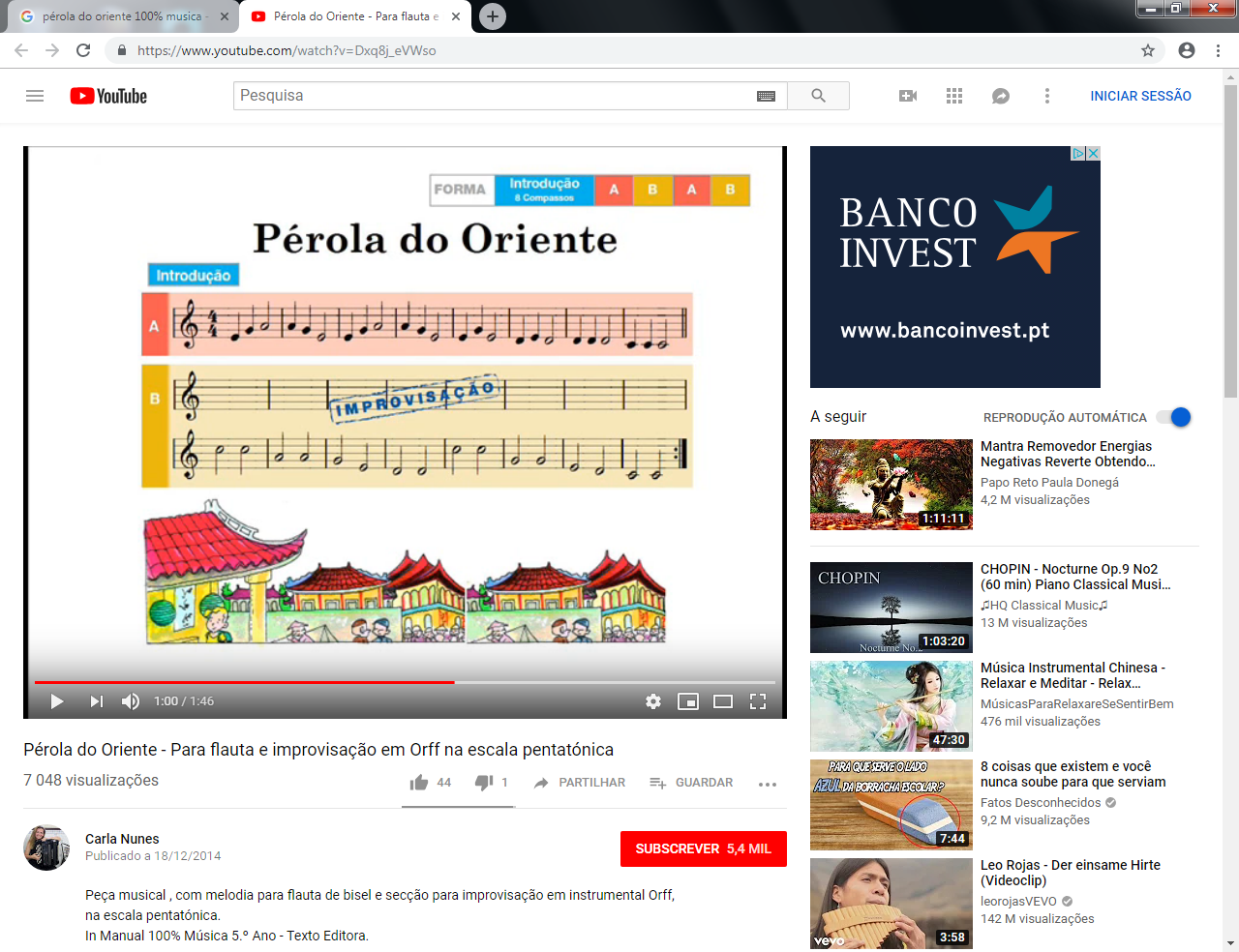 FormIntroduction (8)ABAB